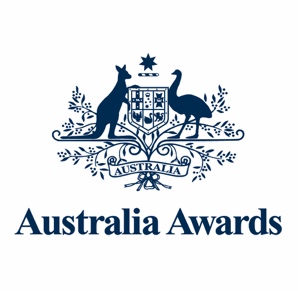 Fact Sheet Split Site Australia Awards in Indonesia Scholarship What is a split site scholarship program? The split site scholarship program is offered for the master’s degree level and involves 12 months of studying at an Indonesian University before continuing for another 12 months at a University in Australia. The Awardee will receive a dual degree, a magister degree from the Indonesian University and a master’s degree from the Australian University for the same field of study. What is the objective of the split site scholarship program? This program responds to the need for the participating Indonesian Government Organisation to develop its human resources by enhancing their professional skills. Therefore, this scholarship is aligned with the specific needs of the organisation by adjusting the selection of Universities, study programs, English language requirements and enrollment requirements. What cost components are the responsibility of the Government of Indonesia? The participating Indonesian Government Organisation will be responsible for the cost of internal selection, tuition fees for the University in Indonesia and cost of living for the Awardee during their study in Indonesia. Furthermore, the Indonesian Government Organisation must assist the Awardee in obtaining permission to study from the relevant Government agency. How are split site scholarship program Awardees selected? The Indonesian Government Organisation will convene an internal selection process for prospective eligible Awardees who meet the requirements (such as Grade Point Average for the bachelor’s degree, score for English competence and work experience). The cost of internal selection must be borne by the Indonesian Government Organisation. The candidates who are selected through the internal process will be proposed to Australia Awards in Indonesia. These candidates will then undergo a selection process which adheres to the Government of Australia standards, including the IELTS test and an interview by the Joint Selection Team (JST) consisting of Australian and Indonesian academics. The Indonesian Government Organisation is expected to send twice the number of available scholarships. For example: for 10 available scholarships, there should be 20 nominated candidates. The cost of the IELTS test and JST interview will be borne by the Government of Australia. What cost components are the responsibility of the Government of Australia?In addition to the Australia Awards selection costs, the Government of Australia is responsible for the following cost components: Pre-departure Training (including an English language course, IELTS test, training on Australian culture and learning system)Living allowance for Awardees during the pre-departure training Return ticket to the pre-departure venue (if the Awardee resides in a different city than the training venue) Pre-departure to Australia medical check upStudent Visa in AustraliaHealth insurance for the duration of study in AustraliaTuition fee for the University in AustraliaLiving costs throughout the duration of study in AustraliaCost of Introductory Academic Preparation prior to commencing their studies at the University in AustraliaAcademic support funds Return ticket to and from Australia The scholarship amount provided by the Government of Australia is adjusted according to the yearly inflation level therefore cannot be quantified at this time. How many split site scholarships are provided? Through the Department of Foreign Affairs and Trade (DFAT), the Government of Australia will determine the number of Australia Awards recipients each year. In Indonesia, DFAT collaborates with the Ministry of State Secretariat (Kemsetneg) to implement the Australia Awards scholarships. Each Indonesian Government Organisation selected to participate will receive an allocation of between 5 (five) to 10 (ten) scholarships per year for study programs agreed upon by DFAT and Kemsetneg. How are the study programs and Universities selected? Interested Indonesian Government Organisations may propose split site scholarship study programs (also known as dual degrees or joint degrees) offered jointly by Australian and Indonesian universities. The proposal of these study programs is in accordance with the needs and priorities of the respective organisations. The study program proposed by the Indonesian Government Organisation must be approved by the Ministry for Research, Technology and Higher Education. Moreover, there must be a Memorandum of Understanding and Academic Agreement between the Australian and Indonesian universities. If the study program does not have the approval or lacks one of these documents at the time of proposal, the universities – both Australian and Indonesian must provide a document stating that the necessary approvals and documents are currently being pursued. May Australia Awards assist in the selection of study programs and universities? Australia Awards in Indonesia can provide information regarding the study programs currently offered by the universities in Australia and Indonesia. However, Australia Awards in Indonesia cannot advise a particular preference for current universities and study programs. The Indonesian Government Organisation shall make the decision on the proposed universities and study programs. Has the split site scholarship program been conducted before? The split site scholarship program has been conducted in cooperation with several Indonesian Government Organisations. For example, in 2016-2018, Australia Awards in Indonesia implemented a split site scholarship program with the Ministry of Finance in economics, with the National Development Planning Agency (Bappenas) on coastal area planning and with the Aceh Provincial Government on economics and agriculture industrial technology. What is the purpose of completing the Expression of Interest (EOI)?DFAT wishes to ensure that the Indonesian Government Organisation participating in the split site scholarship program has the capacity for managing the scholarship and funding commitment for their personnel in accordance with their thoroughly developed strategic plans. Thus, each EOI received will be evaluated by DFAT to determine the readiness of the Indonesian Government Organisation to collaborate in convening the split site scholarship program. DFAT will continue to consult with Kemsetneg during the process of determining the Indonesian Government Organisations participating in this scholarship program. What subsequent processes follows completing the Expression of Interest?Expression of Interest is mailed to this email address infotl@australiaawardsindonesia.org by 31 July 2020. Australia Awards in Indonesia will compile all EOIs and submit these to DFAT. DFAT will consult with Kemsetneg to determine the Indonesian Government Organisations participating in the program. The decision will be announced in August 2020. The Indonesian Government Organisations stated in the announcement will be invited to discuss further processes with Australia Awards in Indonesia. It is expected that the first cohort of Awardees will begin their studies in Indonesia by mid-2021. 